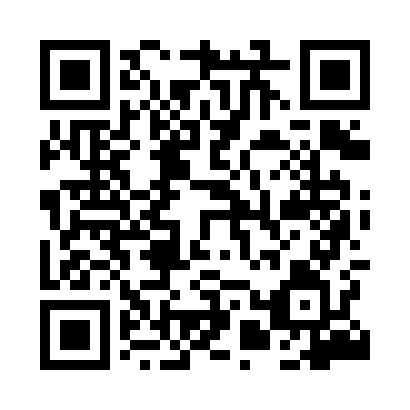 Prayer times for Metuji, PolandMon 1 Apr 2024 - Tue 30 Apr 2024High Latitude Method: Angle Based RulePrayer Calculation Method: Muslim World LeagueAsar Calculation Method: HanafiPrayer times provided by https://www.salahtimes.comDateDayFajrSunriseDhuhrAsrMaghribIsha1Mon4:356:3012:585:267:289:162Tue4:326:2812:585:277:299:183Wed4:296:2612:585:287:319:204Thu4:266:2412:585:297:329:225Fri4:246:2112:575:317:349:256Sat4:216:1912:575:327:369:277Sun4:186:1712:575:337:379:298Mon4:156:1512:565:347:399:319Tue4:126:1312:565:357:409:3310Wed4:106:1112:565:367:429:3511Thu4:076:0912:565:377:449:3812Fri4:046:0612:555:387:459:4013Sat4:016:0412:555:397:479:4214Sun3:586:0212:555:407:489:4515Mon3:556:0012:555:427:509:4716Tue3:525:5812:545:437:529:4917Wed3:495:5612:545:447:539:5218Thu3:465:5412:545:457:559:5419Fri3:435:5212:545:467:569:5720Sat3:405:5012:535:477:589:5921Sun3:375:4812:535:488:0010:0222Mon3:345:4612:535:498:0110:0423Tue3:315:4412:535:508:0310:0724Wed3:285:4212:535:518:0410:0925Thu3:255:4012:535:528:0610:1226Fri3:225:3812:525:538:0810:1527Sat3:195:3612:525:548:0910:1728Sun3:165:3412:525:558:1110:2029Mon3:125:3312:525:568:1210:2330Tue3:095:3112:525:578:1410:25